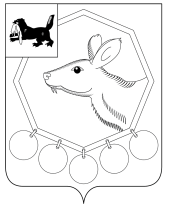 __.__.___г.№____ РОССИЙСКАЯ ФЕДЕРАЦИЯИРКУТСКАЯ ОБЛАСТЬМУНИЦИПАЛЬНОЕ ОБРАЗОВАНИЕ«БАЯНДАЕВСКИЙ РАЙОН»ДУМАРЕШЕНИЕО ВНЕСЕНИИ ИЗМЕНЕНИЙ В УСТАВ МО «БАЯНДАЕВСКИЙ РАЙОН»В целях приведения Устава муниципального образования «Баяндаевский район» в соответствие с Федеральным законом от 06.10.2003 № 131-ФЗ «Об общих принципах организации местного самоуправления в Российской Федерации», федеральным и региональным законодательством, руководствуясь ст. ст. 27, 44, 45 и 47 Устава муниципального образования «Баяндаевский район», ДУМА РЕШИЛА:Внести изменения в Устав муниципального образования «Баяндаевский район», принятый решением Думы муниципального образования «Баяндаевский район» от 13 июля 2005 года № 8/1 (Приложение № 1).Поручить Мэру муниципального образования «Баяндаевский район»:обеспечить государственную регистрацию изменений в Устав МО «Баяндаевский район» в течение 15 дней с момента подписания настоящего решения.опубликовать в районной газете «Заря» настоящее решение после государственной регистрации изменений в Устав муниципального образования «Баяндаевский район».Настоящее решение вступает в силу со дня его официального опубликования после государственной регистрации.Председатель Думы МО«Баяндаевский район» В.Т. ЕликовМэр МО «Баяндаевский район» А.П.ТабинаевПриложение № 1Утверждено решениемДумы МО « Баяндаевский район »                                                  от ___.___.2023 года № ____ИЗМЕНЕНИЯ В УСТАВ МУНИЦИПАЛЬНОГО ОБРАЗОВАНИЯ «БАЯНДАЕВСКИЙ РАЙОН», ПРИНЯТЫЙ РЕШЕНИЕМ ДУМЫ МО «БАЯНДАЕВСКИЙ РАЙОН» ОТ 13 ИЮЛЯ 2005 ГОДА № 8/1В абзаце 1 части 5 статьи 14 Местный референдум слова «Избирательная комиссия муниципального района» заменить словами «избирательная комиссия, организующая подготовку и проведение местного референдума, ».В абзаце 4 части 5 статьи 14 Местный референдум слова «Избирательная комиссия муниципального района» заменить словами «избирательная комиссия, организующая подготовку и проведение местного референдума, ».В абзаце 2 части 6 статьи 15 Муниципальные выборы слова «избирательной комиссией муниципального района» заменить словами «избирательной комиссией, организующей подготовку и проведение муниципальных выборов, ».В абзаце 3 части 6 статьи 15 Муниципальные выборы слова «избирательная комиссия муниципального района» заменить словами «избирательная комиссия, организующая подготовку и проведение муниципальных выборов, ».В части 5 статьи 16 Голосование по отзыву Мэра муниципального района, депутата Думы муниципального района слова «избирательную комиссию муниципального района» заменить словами «соответствующую избирательную комиссию, организующую подготовку и проведение муниципальных выборов, ».В части 6 статьи 16 Голосование по отзыву Мэра муниципального района, депутата Думы муниципального района слова «Избирательная комиссия муниципального района» заменить словами «Избирательная комиссия, организующая подготовку и проведение муниципальных выборов, ».В части 8 статьи 16 Голосование по отзыву Мэра муниципального района, депутата Думы муниципального района слова «Избирательная комиссия муниципального района» заменить словами «Избирательная комиссия, организующая подготовку и проведение муниципальных выборов, ».В части 11 статьи 16 Голосование по отзыву Мэра муниципального района, депутата Думы муниципального района слова «избирательной комиссией муниципального района» заменить словами «избирательной комиссией, организующей подготовку и проведение муниципальных выборов, ».В части 12 статьи 16 Голосование по отзыву Мэра муниципального района, депутата Думы муниципального района слова «избирательная комиссия муниципального района» заменить словами «избирательная комиссия, организующая подготовку и проведение муниципальных выборов, ».В части 14 статьи 16 Голосование по отзыву Мэра муниципального района, депутата Думы муниципального района слова «Избирательная комиссия муниципального района» заменить словами «Избирательная комиссия, организующая подготовку и проведение муниципальных выборов, ».В части 19 статьи 16 Голосование по отзыву Мэра муниципального района, депутата Думы муниципального района слова «Избирательная комиссия муниципального района» заменить словами «Избирательная комиссия, организующая подготовку и проведение муниципальных выборов, ».Часть 3 статьи 25 Органы местного самоуправления признать утратившей силу.В абзаце 2 части 4 статьи 26 Дума муниципального района слова «избирательная комиссия муниципального района» заменить словами «избирательная комиссия, организующая подготовку и проведение муниципальных выборов, »В абзаце 2 части 5 статьи 26 Дума муниципального района слова «председателем избирательной комиссией муниципального района» заменить словами «мэром муниципального района».Пункт 4 части 2 статьи 27 Полномочия Думы муниципального района признать утратившим силу.Часть 21.3 статьи 32 Депутат Думы муниципального района, гарантии и права при осуществлении полномочий депутата Устава МО «Баяндаевский район» признать утратившей силу. Часть 24 статьи 32 дополнить пунктом 10.1 следующего содержания: «10.1) решением Думы муниципального района в случае отсутствия депутата без уважительных причин на всех заседаниях Думы муниципального района в течение шести месяцев подряд.».В абзаце 3 части 8 статьи 33 слова «, созванных председателем избирательной комиссии муниципального района,» исключить;В подпунктах «а» и «б» пункта 2 части 17 статьи 33 слова «, аппарате избирательной комиссии муниципального образования» исключить»;Статью 40 Избирательная комиссия муниципального района признать утратившей силу;В части 3 статьи 41 слова «, председатель Избирательной комиссии муниципального района» исключить;Часть 1 статьи 42 изложить в следующей редакции: «1. Должность муниципальной службы - должность в органе местного самоуправления муниципального района, которая образуется в соответствии с настоящим Уставом, с установленным кругом обязанностей по обеспечению исполнения полномочий органа местного самоуправления муниципального района или лица, замещающего муниципальную должность.В части 3 статьи 42 слова «, аппарата Избирательной комиссии муниципального района» исключить.